Les Prix de distinction pour les aînés de Terre-Neuve-et-Labrador reconnaissent et célèbrent les contributions, les réalisations et la diversité des personnes aînées de toute la province.Qui peut être mis en candidature?Une personne âgée d’au moins 50 ans.Une personne qui réside actuellement ou qui a résidé à Terre-Neuve-et-Labrador.Les fonctionnaires, anciens ou actuels.Les libres candidatures ne sont pas acceptées.Les candidatures pour le travail bénévole ou rémunéré sont acceptées.Les prix peuvent être décernés à titre posthume.Les prix sont présentés à des personnes individuelles : les mises en candidatures de groupe (y compris les couples) ne sont pas admissibles.Qui devrait être mis en candidature?Il importe de reconnaître les nombreuses contributions apportées par les personnes durant leur vie. Nous vous invitons à proposer la candidature de personnes qui ont enrichi notre bien-être physique, social, culturel ou communautaire, y compris celles qui ont été championnes des collectivités amies des aînés à l’échelle locale, provinciale, nationale ou internationale.Qui peut présenter une candidature?Une personne individuelle, un groupe ou un organisme peut présenter une candidature.Comment présenter une candidature?Joindre ce qui suit :Renseignements sur l’auteur de la mise en candidature (signés).Renseignements sur le candidat ou la candidate (signés).Raisons justifiant la mise en candidature.Deux (2) lettres d’appui (signées).Renseignements supplémentaires (s’il y a lieu).Comment les lauréats sont-ils choisis?Un comité de sélection examine toutes les candidatures et formule des recommandations au ministre des Enfants, des Aînés et du Développement social.Comment obtenir d’autres renseignements?Communiquez avec la Division du vieillissement et des aînés du ministère des Enfants, des Aînés et du Développement socialCourriel : seniorsofdistinction@gov.nl.caSite Web : gov.nl.ca/sodaTél. : 1-888-494-2266 (sans frais)Téléc. : 709-729-6382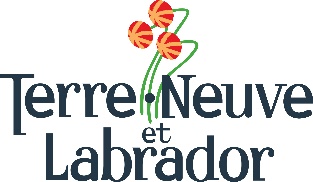 cssd.gov.nl.ca/ | 1-888-494-2266 | 1 de 4Prix de distinction pour les aînésde Terre-Neuve-et-LabradorRaisons justifiant la candidatureVeuillez fournir un résumé des raisons pour lesquelles vous estimez que cette personne devrait recevoir le Prix de distinction pour les aînés de Terre-Neuve-et-Labrador, tout en incluant ses réalisations et contributions. Plus précisément, veuillez résumer (1) ses contributions à la vie sociale, culturelle ou communautaire et (2) les résultats tangibles de ses contributions.Lettres d’appuiLes lettres d’appui doivent indiquer le nom du candidat et provenir de personnes autres que l’auteur de la mise en candidature. Les lettres doivent être signées et inclure les coordonnées complètes.Renseignements supplémentairesVous pouvez inclure d’autres documents, comme des lettres d’appui supplémentaires, des photos, des articles ou des hommages.Les mises en candidature doivent être reçues au plus tard le 17 mai 2024Le personnel de la Division du vieillissement et des aînés est à votre entière disposition si vous avez besoin d’aide pour remplir votre formulaire de candidature.Composez le 1-888-494-2266 sans fraisEnvoyez la mise en candidature remplie à :Selection CommitteeSeniors of Distinction Awards c/o Seniors and Aging DivisionChildren, Seniors and Social Development Confederation BuildingP.O. Box 8700St. John's, NL A1B 4J6Courriel : seniorsofdistinction@gov.nl.ca Télécopieur : 709.729.6382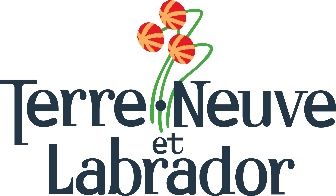 cssd.gov.nl.ca I 1.888.494.2266 I 2 de 4Renseignements sur l’auteur de la mise en candidatureVeuillez fournir les renseignements concernant la personne, le groupe ou l’organisme qui propose un candidat.Titre	 Nom	 Groupe ou organisme (s’il y a lieu) 	                                                                                         Adresse postale  	                                                                                                                    Code postal  	                                                                                                                              Téléphone	 Courriel  	 Précisez la façon dont vous avez pris connaissance du programme des prix  	Je confirme que les renseignements et les documents à l’appui contenus dans le présent formulaire de mise en candidature sont exacts, au meilleur de mes connaissances.Signature de l’auteur 	Date  	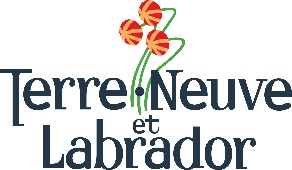 cssd.gov.nl.ca | 1.888.494.2266 | 3 de 4Renseignements sur le candidat ou la candidateVeuillez fournir les renseignements concernant l’aîné que vous proposez comme candidat. Titre _____________________________________________________________________Nom _____________________________________________________________________Adresse postale ____________________________________________________________Code postal _______________________________________________________________Communauté de résidence ___________________________________________________ Téléphone________________________________________________________________Courriel__________________________________________________________________Date de naissance__________________________________________________________Communauté d’origine _______________________________________________________Si je suis sélectionn(é) pour un prix, veuillez écrire mon nom dans les communiqués, les gravures de prix, etc. comme suit _____________________________________J’accepte d’être candidat(e) et de participer aux Prix de distinction pour les aînés. Mon nom, une photo de moi et tous les renseignements contenus dans la présente mise en candidature peuvent être utilisés dans tout matériel de communication interne et externe qui met en vedette les candidats et les lauréats des prix. Je comprends que mon numéro de téléphone, mon adresse postale et mon adresse électronique ne seront pas divulgués dans de tels cas.Je confirme aussi que les renseignements et les documents à l’appui contenus dans le présent formulaire de mise en candidature sont exacts, au meilleur de mes connaissances.Signature du(de la) candidat(e) 	Date 	Remarque : Si la personne candidate est décédée, veuillez communiquer avec la Division du vieillissement et des aînés pour obtenir un formulaire de consentement spécial.cssd.gov.nl.ca I 1.888.494.2266 I 4 de 4